Анонс МАУК «СДК«Гротеск»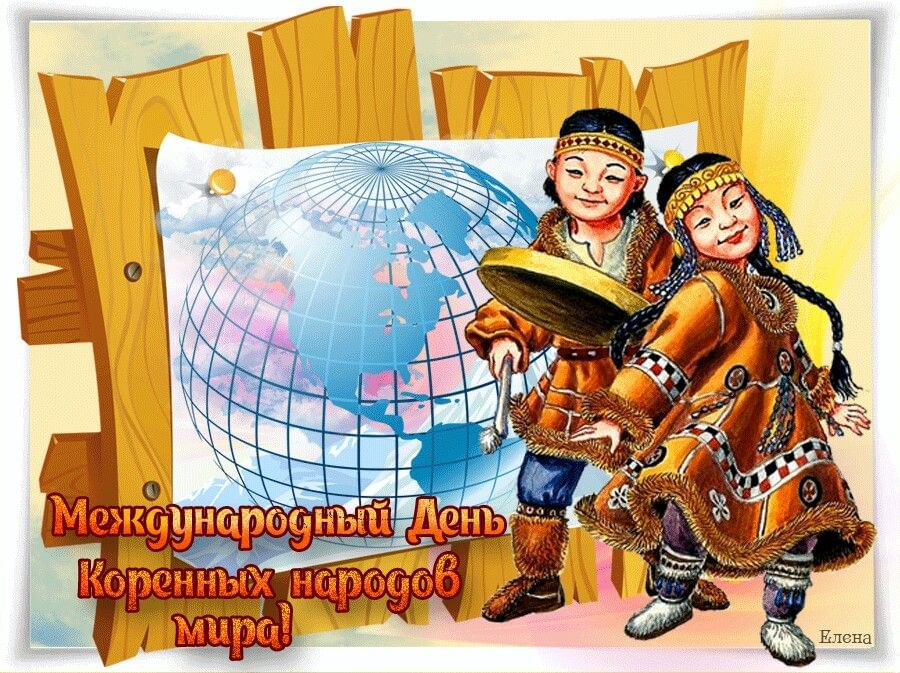 с. п. Верхнеказымский на август 2021№ДатаДатаНаименованиемероприятияНаименованиемероприятияМестопроведенияМестопроведенияОтветственныйОтветственный1.Культурно - досуговые мероприятия для детей до 14 лет1.Культурно - досуговые мероприятия для детей до 14 лет1.Культурно - досуговые мероприятия для детей до 14 лет1.Культурно - досуговые мероприятия для детей до 14 лет1.Культурно - досуговые мероприятия для детей до 14 лет1.Культурно - досуговые мероприятия для детей до 14 лет1.Культурно - досуговые мероприятия для детей до 14 лет1.Культурно - досуговые мероприятия для детей до 14 лет1.Культурно - досуговые мероприятия для детей до 14 лет1.03.08.2115.00ч.03.08.2115.00ч.Познавательно-развлекательная программа «Виноват, не виноват…»Познавательно-развлекательная программа «Виноват, не виноват…»Диско-залДиско-залМаслова Л.В.Маслова Л.В.2.03.08.2116.00ч.03.08.2116.00ч.КинопоказКинопоказКонцертный залКонцертный залПиунова А.В.Пиунова А.В.3.06.08.2115.00ч.06.08.2115.00ч.КинопоказКинопоказКонцертный залКонцертный залПиунова А.В.Пиунова А.В.4.10.08.2110.08.21Познавательная программа «Познавашка от БЖДшкина»Познавательная программа «Познавашка от БЖДшкина»https://www.instagram.com/grotesk_dom_kulturi/https://vk.com/sdkgroteskhttps://www.youtube.com/channel/UCWOqqZkqD0vc-ICXkMJquVghttps://www.instagram.com/grotesk_dom_kulturi/https://vk.com/sdkgroteskhttps://www.youtube.com/channel/UCWOqqZkqD0vc-ICXkMJquVgХрамкова А.А.Храмкова А.А.5.10.08.2116.00ч.10.08.2116.00ч.КинопоказКинопоказКонцертный залКонцертный залПиунова А.В.Пиунова А.В.6.13.08.2115.00ч.13.08.2115.00ч.КинопоказКинопоказКонцертный залКонцертный залМаслова Л.В.Маслова Л.В.7.10.08.2115.30ч.10.08.2115.30ч.Игровая программа, посвященная Международному дню КМНС «Северное сияние»Игровая программа, посвященная Международному дню КМНС «Северное сияние»Площадь МАУК «СДК «Гротеск»Площадь МАУК «СДК «Гротеск»Храмкова А.А.Храмкова А.А.8.17.08.21 16.00ч.17.08.21 16.00ч.КинопоказКинопоказКонцертный залКонцертный залМаслова Л.В.Маслова Л.В.9.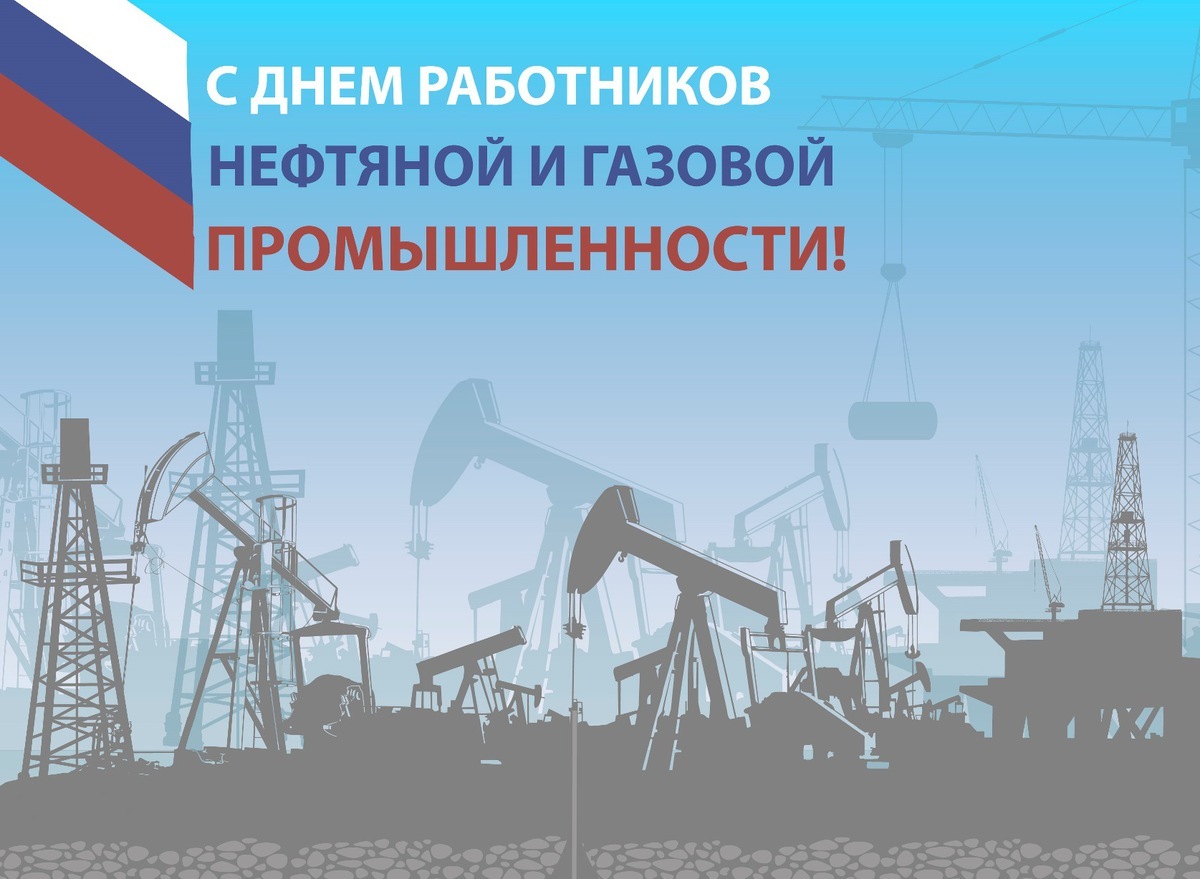 20.08.2115.00ч.20.08.2115.00ч.КинопоказКинопоказКонцертный залКонцертный залМаслова Л.В.Маслова Л.В.10.28.08.2112.00ч.28.08.2112.00ч.Познавательно-развлекательная программа ко Дню работника нефтяной и газовой промышленности «Голубое золото»Познавательно-развлекательная программа ко Дню работника нефтяной и газовой промышленности «Голубое золото»Диско-залДиско-залХрамкова А.А.Храмкова А.А.11.31.08.2115.00ч.31.08.2115.00ч.Куклотерапия для лиц с ОВЗКуклотерапия для лиц с ОВЗДиско-залДиско-залХрамкова А.А.Храмкова А.А.2.Культурно - досуговые мероприятия для молодежи от 15 -35 лет2.Культурно - досуговые мероприятия для молодежи от 15 -35 лет2.Культурно - досуговые мероприятия для молодежи от 15 -35 лет2.Культурно - досуговые мероприятия для молодежи от 15 -35 лет2.Культурно - досуговые мероприятия для молодежи от 15 -35 лет2.Культурно - досуговые мероприятия для молодежи от 15 -35 лет2.Культурно - досуговые мероприятия для молодежи от 15 -35 лет2.Культурно - досуговые мероприятия для молодежи от 15 -35 лет2.Культурно - досуговые мероприятия для молодежи от 15 -35 лет12.31.08.21 16.00ч.31.08.21 16.00ч.КинопоказКинопоказКонцертный залКонцертный залСех Е.В.Сех Е.В.3.Культурно – досуговые мероприятия для населения старше  35 лет3.Культурно – досуговые мероприятия для населения старше  35 лет3.Культурно – досуговые мероприятия для населения старше  35 лет3.Культурно – досуговые мероприятия для населения старше  35 лет3.Культурно – досуговые мероприятия для населения старше  35 лет3.Культурно – досуговые мероприятия для населения старше  35 лет3.Культурно – досуговые мероприятия для населения старше  35 лет3.Культурно – досуговые мероприятия для населения старше  35 лет3.Культурно – досуговые мероприятия для населения старше  35 лет13.06.08.2117.00ч.06.08.2117.00ч.КинопоказКинопоказКонцертный залКонцертный залПиунова А.В.Пиунова А.В.14.13.08.2117.00ч.13.08.2117.00ч.КинопоказКинопоказКонцертный залКонцертный залМаслова Л.В.Маслова Л.В.15.20.08.2117.00ч.20.08.2117.00ч.КинопоказКинопоказКонцертный залКонцертный залМаслова Л.В.Маслова Л.В.4.Мероприятия для разновозрастной категории4.Мероприятия для разновозрастной категории4.Мероприятия для разновозрастной категории4.Мероприятия для разновозрастной категории4.Мероприятия для разновозрастной категории4.Мероприятия для разновозрастной категории4.Мероприятия для разновозрастной категории4.Мероприятия для разновозрастной категории4.Мероприятия для разновозрастной категории16.16.10.08.2116.00ч.10.08.2116.00ч.КинопоказКинопоказКонцертный залКонцертный залПиунова А.В.Пиунова А.В.17.17.17.08.2115.0017.08.2115.00Познавательная программа «Осторожно мошенники»Познавательная программа «Осторожно мошенники»https://www.instagram.com/grotesk_dom_kulturi/https://vk.com/sdkgroteskhttps://www.youtube.com/channel/UCWOqqZkqD0vc-ICXkMJquVg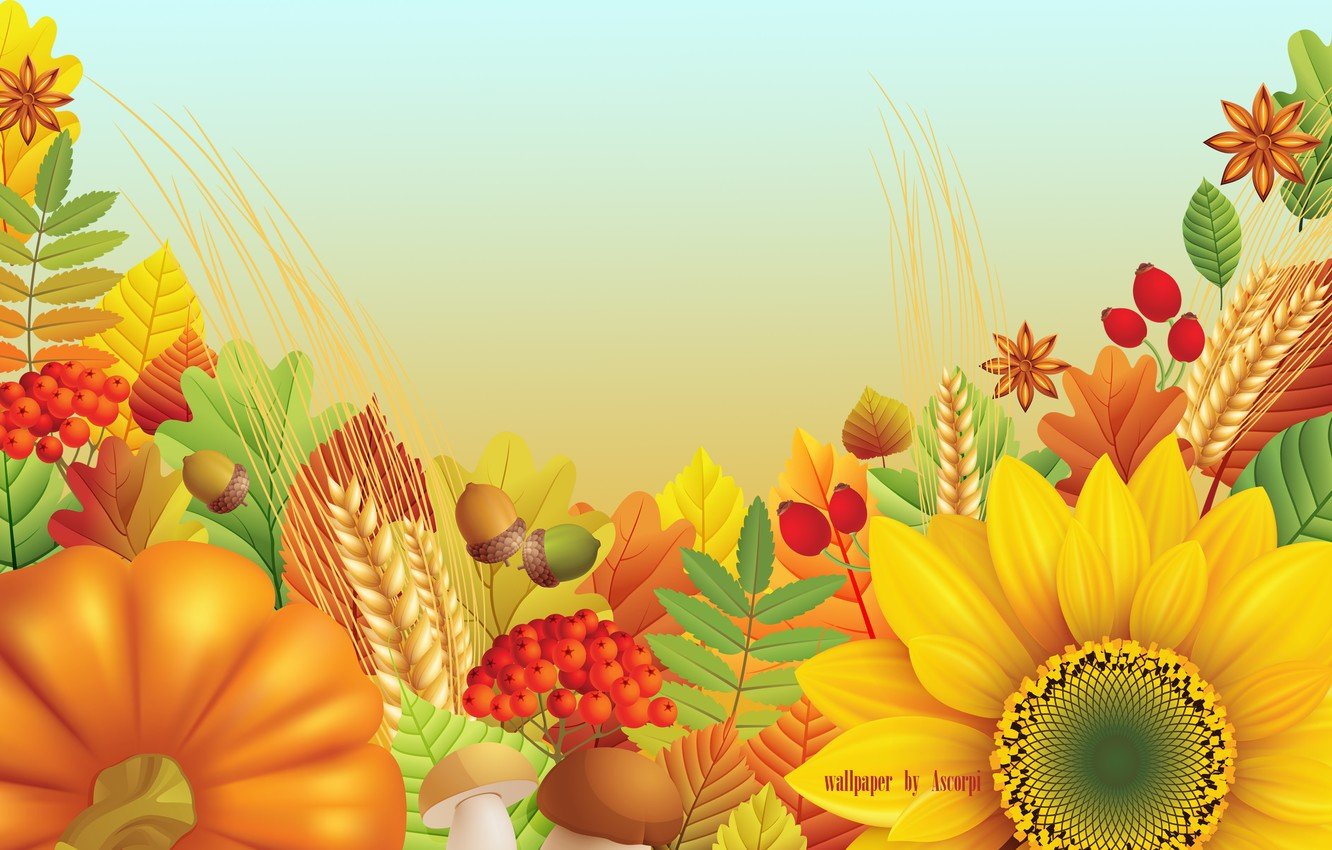 https://www.instagram.com/grotesk_dom_kulturi/https://vk.com/sdkgroteskhttps://www.youtube.com/channel/UCWOqqZkqD0vc-ICXkMJquVgХрамкова А.А.Храмкова А.А.18.18.21.08.21 14.00ч.21.08.21 14.00ч.Патриотическая акция, посвященная Дню Российского флага «Под флагом России»Патриотическая акция, посвященная Дню Российского флага «Под флагом России»Площадь МАУК «СДК «Гротеск»Площадь МАУК «СДК «Гротеск»Храмкова А.А.Храмкова А.А.19.19.24.08.2115.0024.08.2115.00Познавательно-развлекательная программа «Кинолюбитель» Познавательно-развлекательная программа «Кинолюбитель» https://www.instagram.com/grotesk_dom_kulturi/https://vk.com/sdkgroteskhttps://www.youtube.com/channel/UCWOqqZkqD0vc-ICXkMJquVghttps://www.instagram.com/grotesk_dom_kulturi/https://vk.com/sdkgroteskhttps://www.youtube.com/channel/UCWOqqZkqD0vc-ICXkMJquVgХрамкова А.А.Храмкова А.А.20.20.27.08.2117.30ч.27.08.2117.30ч.Всероссийская акция «Ночь кино»Всероссийская акция «Ночь кино»Диско-залДиско-залСех Е.В.Сех Е.В.21.21.27.08.2118.00ч.27.08.2118.00ч.КинопоказКинопоказДиско-залДиско-залСех Е.В.Сех Е.В.22.22.27.08.2120.00ч.27.08.2120.00ч.КинопоказКинопоказДиско-залДиско-залСех Е.В.Сех Е.В.23.23.31.08.2131.08.21Развлекательная программа «Такие дела»Развлекательная программа «Такие дела»https://www.instagram.com/grotesk_dom_kulturi/https://vk.com/sdkgroteskhttps://www.youtube.com/channel/UCWOqqZkqD0vc-ICXkMJquVghttps://www.instagram.com/grotesk_dom_kulturi/https://vk.com/sdkgroteskhttps://www.youtube.com/channel/UCWOqqZkqD0vc-ICXkMJquVgСех Е.В.Сех Е.В.